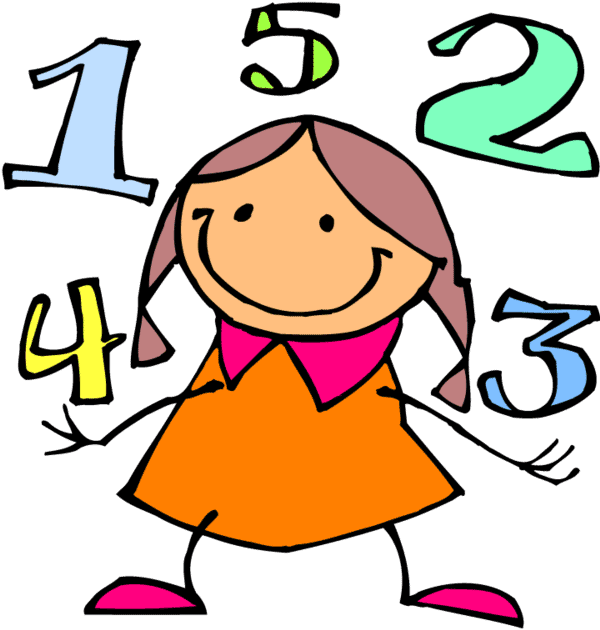 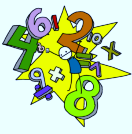 Barre les opérations qui ne sont pas bien posées et trouve le mot mystère :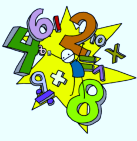 Calcule : JAMUDROMot mystère437+76  47+279  243+51+154304+  8527+483+75588+  67672+526+38Je pose les additions correctement sans les calculer :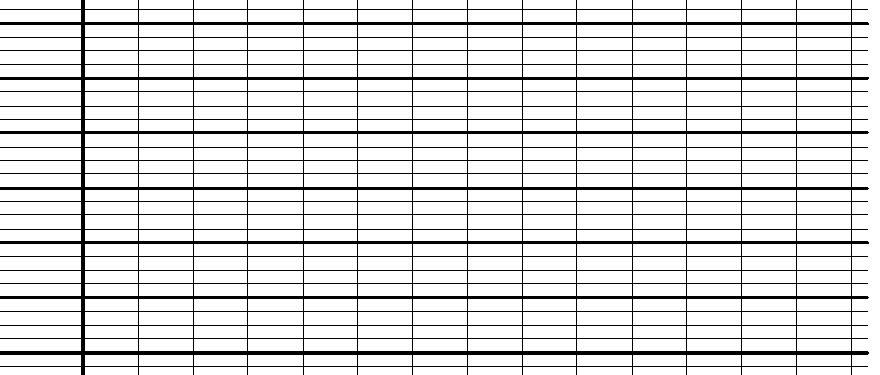 Je pose les additions correctement sans les calculer :Je pose les additions correctement sans les calculer :Je pose les additions correctement sans les calculer :Je pose les additions correctement sans les calculer :Je pose les additions correctement sans les calculer :23+45645+1023741+562+56871+328+225+735+6123+28+457+5+621Je calcule des additions à deux termes sans retenues :Je calcule des additions à deux termes sans retenues :Je calcule des additions à deux termes sans retenues :Je calcule des additions à deux termes sans retenues :Je calcule des additions à deux termes sans retenues :Je calcule des additions à deux termes sans retenues :2 3+  5 1…………7 6+  1 2…………4 4+  3 4…………8 0+  1 0…………7 8+  3 0…………7 8+  3 0…………7 1+  2 8…………2 5+  7 3…………2 8+  4 1…………5 7+  6 1…………1 5+  9 3…………2 2 2+  3 3 3…………2 4 8+  1 2 1……………5 8 7+  1 1 1……………5 0 4+  4 3 3……………5 4 6+  2 5 3……………Je calcule  des additions à deux termes avec retenues :Je calcule  des additions à deux termes avec retenues :Je calcule  des additions à deux termes avec retenues :Je calcule  des additions à deux termes avec retenues :Je calcule  des additions à deux termes avec retenues :3 5 1+  1 5 3…………6 0 4+  7 7 0……………9 0 8+    4 5……………9 7 9+    2 1……………7 5 9+  3 4 8……………4 2 5+  1 4 5…………2 2 5+  7 7 5……………5 4 9+  3 1 8……………3 5 7+  1 5 9……………9 5 3+  8 6 4……………3 7 5+    2 5…………3 5 0+  3 5 0……………6 2 6+  3 7 5……………7 5 9+  3 5 1……………6 5 6+  3 5 3……………1Je pose les additions correctement et les calcule :1Je pose les additions correctement et les calcule :1Je pose les additions correctement et les calcule :1Je pose les additions correctement et les calcule :1Je pose les additions correctement et les calcule :1Je pose les additions correctement et les calcule :23+46554+1203714+65862+57+328+1225+3+675123+2+48571+5+627+2=4+3=9+8=7 dizaines + 2dizaines c’est ……dizaines70+20=…….4 dizaines + 3dizaines c’est ……dizaines40+30=…….9 dizaines + 8dizaines c’est ……dizaines90+80=…….7 centaines + 2centaines c’est ……centaines700+200=…….4 centaines + 3centaines c’est ……centaines400+300=…….9 centaines + 8centaines c’est ……centaines900+800=…….6+7=8+3=5+7=6 dizaines + 7 dizaines c’est ……dizaines60+70=…….8 dizaines + 3 dizaines c’est ……dizaines80+30=…….5 dizaines + 7 dizaines c’est ……dizaines50+70=…….6 centaines + 7 centaines c’est ……centaines600+700=…….8 centaines + 2 centaines c’est ……centaines800+300=…….5 centaines + 7 centaines c’est ……centaines500+700=…….Je calcule des additions à deux termes sans retenues :Je calcule des additions à deux termes sans retenues :Je calcule des additions à deux termes sans retenues :Je calcule des additions à deux termes sans retenues :Je calcule des additions à deux termes sans retenues :Je calcule des additions à deux termes sans retenues :2 3+  …….5 87 6+  …….8 84 4+  ……9 58 0+  ……9 57 8+  ……9 97 8+  ……9 97 1+  ……9 82 5+  ……9 72 8+  ……8 85 7+  ……9 01 5+  ……9 62 2 2+……….  3 3 3……..+  1 2 12 4 8……..+  1 1 15 8 7………+  4 3 35 4 4……….+  2 5 35 4 61 1 1+………  3 3 3………+  1 2 12 4 8………+  2 3 25 8 7………..+  2 0 35 0 4…………+  2 5 34 9 6